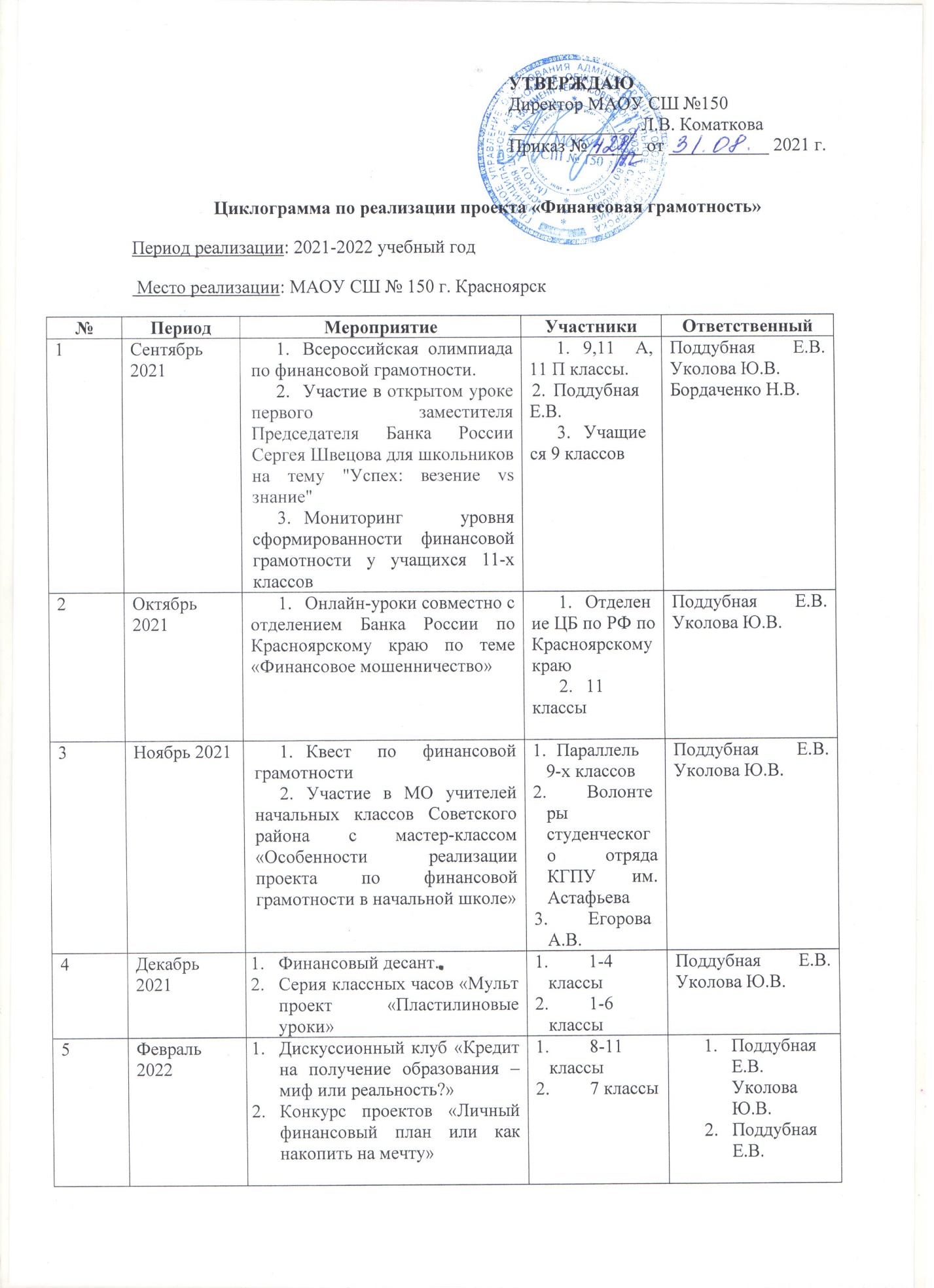 УТВЕРЖДАЮДиректор МАОУ СШ №150______________ Л.В. КоматковаПриказ №______ от ___________ 2021 г.Циклограмма по реализации проекта «Финансовая грамотность» Период реализации: 2021-2022 учебный год  Место реализации: МАОУ СШ № 150 г. Красноярск№ПериодМероприятиеУчастникиОтветственный1Сентябрь 2021Всероссийская олимпиада по финансовой грамотности.Участие в открытом уроке первого заместителя Председателя Банка России Сергея Швецова для школьников на тему "Успех: везение vs знание"Мониторинг уровня сформированности финансовой грамотности у учащихся 11-х классов9,11 А, 11 П классы.Поддубная Е.В.Учащиеся 9 классовПоддубная Е.В. Уколова Ю.В.Бордаченко Н.В.2Октябрь 2021Онлайн-уроки совместно с отделением Банка России по Красноярскому краю по теме «Финансовое мошенничество»Отделение ЦБ по РФ по Красноярскому краю11 классыПоддубная Е.В. Уколова Ю.В.3Ноябрь 2021Квест по финансовой грамотностиУчастие в МО учителей начальных классов Советского района с мастер-классом «Особенности реализации проекта по финансовой грамотности в начальной школе»Параллель 9-х классовВолонтеры студенческого отряда КГПУ им. АстафьеваЕгорова А.В.Поддубная Е.В. Уколова Ю.В.4Декабрь 2021Финансовый десант.Серия классных часов «Мульт проект «Пластилиновые уроки»1-4 классы1-6 классыПоддубная Е.В. Уколова Ю.В.5Февраль 2022Дискуссионный клуб «Кредит на получение образования – миф или реальность?» Конкурс проектов «Личный финансовый план или как накопить на мечту» 8-11 классы7 классыПоддубная Е.В. Уколова Ю.В.Поддубная Е.В.6Март 2022Конкурс проектов «Онлайн- кошелек. Плюсы и минусы использования?»9 классыБордаченко Н.В.7Апрель 2022Дискуссионный клуб «Я подумаю об этом завтра… или как не стать жертвой микрофинансовых организаций?»10-11 классыПоддубная Е.В.Уколова Ю.В.8Май 2022Мониторинг уровня сформированности финансовой грамотности у учащихся 9-х классов10-е классыБордаченко Н.В.